This is why we need containerized trash.  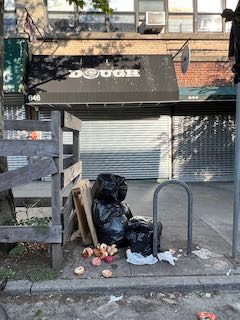 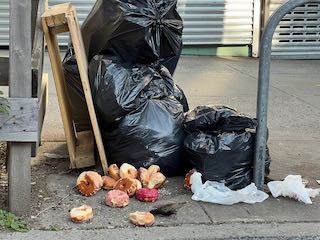 